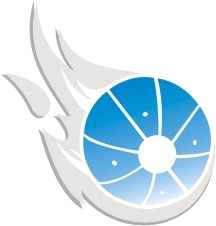 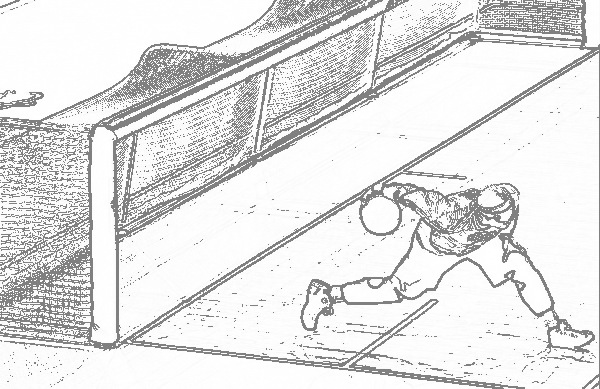 A  u  s  s  c  h  r  e  i  b  u  n  gDEUTSCHE MEISTERSCHAFT Saison 2017-2018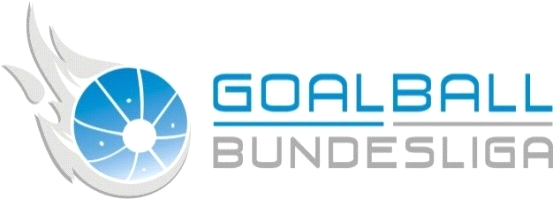 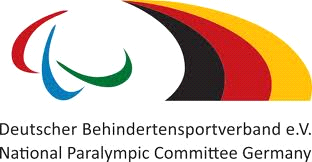 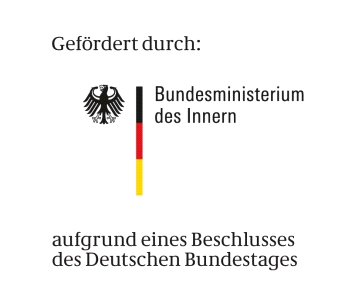 Veranstalter: Deutscher Behindertensportverband e.V.Turnierleitung: Steffen LehmannSchiedsrichter: Werden vom DBS je Spieltag berufen.Ärztliche Betreuung: Wird von den ausrichtenden Vereinen gestellt.Teilnehmende Mannschaften: Durch die Saison 2016-2017 qualifiziert sind:BFV Ascota Chemnitz (Sachsen)BVSV Nürnberg (Bayern)SSG Blista Marburg (Hessen)RGC Hansa (Mecklenburg-Vorpommern)SGV Dresden (Sachsen)Qualifikation:Zur Deutschen Meisterschaft (ggf. Qualifikation & Bundesliga) können sich unbegrenzt viele Mannschaften anmelden. An der Endrunde (Bundesliga) können insgesamt bis zu acht Mannschaften teilnehmen. Die 5 oben genannten Vereine mit einer Startplatzberechtigung müssen sich lediglich fristgemäß anmelden. Alle anderen Mannschaften müssen sich ebenfalls fristgemäß  anmelden. Sollten nach Fristende nicht mehr als acht Mannschaften gemeldet haben, so sind alle qualifiziert und erhalten eine Startplatzberechtigung für die Goalball Bundesliga. Wenn mehr als acht Mannschaften melden, so müssen die bislang noch nicht qualifizierten Mannschaften in einem Qualifikationsturnier die ausstehenden Startplätze ausspielen.Spielmodus:Die Deutsche Meisterschaft wird nach offiziellen IBSA Regeln und der Turnierordnung der Abteilung Goalball gespielt. Der Deutsche Meister wird im Rahmen der Goalball Bundesliga in einer Runde „Jeder gegen Jeden“ an den verschiedenen Spieltagen ausgespielt. Je nach Anzahl der teilnehmenden Teams ergibt sich die Anzahl der auszuspielenden Spieltage. Dabei werden maximal 4 Spieltage angesetzt.Ein Team kann für die Saison unbegrenzt viele Spieler/innen und Trainer/innen/Betreuer/innen melden. Allerdings dürfen pro Punktspiel nur bis zu 6 Spieler/innen und 3 Trainer/innen/Betreuer/innen auf den Spielberichtsbogen (Line Up Sheet) gelistet und eingesetzt werden.Zeitplan der Spieltage:Wenn eine Qualifikation notwendig sein sollte, dann wird diese am 18.11.2017 in Ilvesheim stattfinden. Sollte ein zweiter Qualifikationspieltag benötigt werden, so findet dieser am 21.10.2017 in Marburg statt. Den Spielplan und die Austragungsorte für die Qualifikation werden von der Turnierleitung spätestens am 22.09.2017 bekannt gegeben.Die Bundesligatermine, die Austragungsorte und der Spielplan werden bis zum 08.01 2018 bekannt gegeben.Meldung und Meldetermin:Die Mannschaftsmeldungen der teilnehmenden Mannschaften sind schriftlich an den eigenen Landesverband und die Turnierleitung zu richten. Der jeweilige Landesverband muss seinerseits diese Meldung(en) an den DBS und die Turnierleitung weiterleiten.Die namentliche Meldung der teilnehmenden Spieler der Mannschaften sind schriftlich an den DBS und die Turnierleitung zu richten. Die Bewerbungen zur Ausrichtung eines Spieltages ist schriftlich ausschließlich an die Turnierleitung zu richten.Die Mannschaftsmeldungen müssen bis zum 08.09.2017 erfolgen, die namentlichen Meldungen der Teams die an der Qualifikation teilnehmen bis spätestens 8 Tage vor der Qualifikation und die namentliche Nennung der bereits für die Bundesliga gesetzten Teams ebenfalls bis 8 Tage vor dem ersten Bundesligaspieltag. Die Bewerbung einer Spieltagausrichtung in 2018 muss bis zum 10.12.2017 bei der Turnierleitung eingegangen sein.Die Mannschaftsanmeldung ist mittels des Vordrucks „Meldebogen der Mannschaften“ vorzunehmen. Die Meldung der Spieler / Betreuer ist mittels dem Vordruck „Nennung der Teilnehmer (Spieler, Trainer, Betreuer) zu komplettieren und abzuschließen. Alle angemeldeten Mannschaften werden zeitnah nach ihrer Anmeldung über die Startplatzvergabe informiert.Mit der Anmeldung zu dieser Veranstaltung willigen die Teilnehmer in die Veröffentlichung ihrer Bildnisse ein. Die Einwilligung schließt alle Veröffentlichungen in Medien und Präsentationen des Deutschen Behindertensportverbandes e.V. sowie des Aktionsverein Deutsche Goalball Förderer e.V. ausdrücklich ein.Organisationsbeitrag:Jede Mannschaft hat über ihren Landesverband einen Organisationsbeitrag in Höhe von 120 € zu entrichten. Ohne Zahlung des Organisationsbeitrages besteht keine Startberechtigung. Die Zahlungen sind für die Bundesliga bis 8 Tage vor dem ersten Bundesliga-Spieltag und für die Qualifikation bis ebenfalls 8 Tage vor dem ersten Qualifikationsspieltag auf das Konto des DBS zu entrichten. Teams die bereits an der Qualifikation teilgenommen und den Organisationsbeitrag entrichtet haben zahlen kein weiteres mal für die Teilnahme an der Bundesliga 2018.Startgebühr:Jede Mannschaft hat eine Startgebühr (Unkostenbeitrag) zu entrichten. Diese berechnet sich wie folgt:Qualifikationsturnier: 30 € pro PersonBundesliga: 50 € pro PersonDie Gebühr versteht sich pro teilnehmende Person (Spieler/innen, Betreuer/innen). Mannschaften, die sich durch das Qualifikationsturnier qualifiziert haben, müssen lediglich Die Differenz in Höhe von 20 € pro Person für die Teilnahme an der Bundesliga entrichten.Die Startgebühr von 30 € ist für Qualifikationsteilnehmer bis 8 Tage vor dem ersten Qualifikationsspieltag und die Startgebühr für die Bundesliga in Höhe von 50 € oder ggf. die Differenz in Höhe von 20 € ist bis 8 Tage vor dem ersten Bundesliga-Spieltag auf das Konto von AktivGOAL zu entrichten.Kostenregelung:Die Kosten der An- und Abreise, der Unterkunft und Verpflegung der Teilnehmer/innen werden nicht vom DBS übernommen.Für die Qualifikations- und Bundesligaspiele gelten noch nachstehende Bestimmungen:1. Es gelten die zur Zeit gültigen Ordnungen und Spielregeln sowie das Handicapsystem des DBS.2. Spieler/innen, die nicht im Besitz eines gültigen Sportgesundheitspasses und/oder Startpasses sind oder entsprechende Unterlagen vom DBS vorlegen können, dürfen in keinem Spiel eingesetzt werden.3. Der Münzwurf findet bei der Bundesliga vor dem Einmarsch vor der Halle und bei der Qualifikation in der Halbzeit des vorhergehenden Spiels, bei einem Spielabbruch direkt nach dem betreffenden Spiel und für das erste Spiel eines Spieltages direkt nach der Eröffnung am Schiedsrichtertisch statt.4. Das Prüfen und Unterschreiben des Line Up’s erfolgt immer vor dem Einmarsch bei der Turnierleitung. Das Line Up wird dann beim Einmarsch vom Hallensprecher verwendet.5. Das letzte ärztliche Untersuchungsdatum im Sportgesundheitspass darf am jeweiligen Spieltag nicht länger als 12 Monate zurückliegen. Werden Spieler/innen, die diese Bedingungen nicht erfüllen während eines Spieltages eingesetzt, gelten die entsprechenden Spiele als verloren.6. Sportler/innen, die zusätzlich zu ihrer Behinderung an Erkrankungen leiden, die durch Wettkampfsport verschlimmert werden können, sind von der Teilnahme an der Deutschen Meisterschaft Goalball ausgeschlossen. Endoprothesenträger/innen und Spieler/innen mit Herzerkrankungen sind von der Teilnahme an diesen Turnieren ausgeschlossen. U.a. trifft dies in der Regel für Personen zu, die Implantate (z.B. künstl. Gelenke, Herzschrittmacher, usw.) haben oder z.B. einen Herzinfarkt überstanden haben (siehe Ausnahmeregelung).Ausnahmeregelung:Ausnahmen sind vor der Meldung zur Deutschen Meisterschaft Goalball durch den DBS-Verbandsarzt zu  genehmigen (Dies gilt unabhängig von der Sporttauglichkeitsbescheinigung im Sportgesundheitspass durch den behandelnden Arzt. Details sind dem Papier zur Leistungssporttauglichkeit des DBS zu entnehmen).7. Maximal zwei der drei Spieler auf dem Spielfeld dürfen als nicht behindert im Sinne der sportartspezifischen Startklasse (n.e.) klassifiziert sein.8. Doping ist nach den Bestimmungen des Deutschen Behindertensportverbandes e.V. (DBS-NPC) verboten. Es gelten der  Anti–Doping Code des DBS sowie die Regelwerke der WADA, der NADA und bei Internationalen Veranstaltungen die Anti-Doping-Regelwerke des betreffenden Internationalen Sportfachverbandes (gesamt: Anti-Doping-Regelwerke).Mit der Abgabe der Meldung zur Veranstaltung erkennt der Teilnehmer / die Teilnehmerin die Anti–Doping Regelwerke in ihrer jeweils gültigen Fassung an (abrufbar unter www.dbs-npc.de).Dopingkontrollen können stichprobenartig durchgeführt werden.Mit der Abgabe der Meldung zur Veranstaltung erkennt der Teilnehmer/die Teilnehmerin für Streitigkeiten aus und im Zusammenhang mit den Anti-Doping-Regelwerken die Zuständigkeit der NADA für das Ergebnismanagementverfahren und das Disziplinarverfahren gem. NADA-Code und die Zuständigkeit des Deutschen Sportschiedsgerichts bei der Deutschen Institution für Schiedsgerichtsbarkeit in Köln für ein streitiges Verfahren in 1. Instanz, auch für den einstweiligen Rechtsschutz, gem. der DIS-Sportschiedsgerichtsordnung unter Ausschluss des ordentlichen Rechtsweges an.Jeder Teilnehmer / jede Teilnehmerin ist selbst dafür verantwortlich, bei der therapeutisch notwendigen Einnahme von dopingrelevanten Medikamenten, die auf der aktuellen WADA-Verbotsliste stehen,  rechtzeitig eine medizinische Ausnahmegenehmigung (TUE) zu beantragen und eine gültige TUE / gültiges Attest bei einer Dopingkontrolle in Kopie abzugeben:für Athleten ohne Testpoolzugehörigkeit gilt: vorlegen eines Nachweises bei ärztlich verordneten Medikamenten und deren Einnahme (ärztliches Attest mit Diagnose(n) in Kopie nicht älter als 12 Monate!),für Athleten im NADA-Testpool (ATP, NTP oder RTP) gilt: die Einnahme verbotener, aber therapeutisch notwendiger Medikamente ist durch eine gültige med. Ausnahmegenehmigung (TUE) nachzuweisen.Auskunft über die Dopingrelevanz von Medikamenten erteilt die NADA-Medikamentendatenbank unter www.nadamed.de Weitere Informationen zum TUE-Verfahren unter www.nada.de und unter www.dbs-npc.de (Rubrik Anti-Doping). Im Zweifelsfall wenden Sie sich bitte an den zuständigen DBS-Sportarzt oder an das Referat Medizin / Anti-Doping im DBS.9. Eingezahlte Organisationsbeiträge werden bei Nichtteilnahme von Mannschaften oder Einzelstartern/innen nicht rückerstattet. Diese Gelder dienen zur Deckung des Verwaltungsaufwandes und der Vorbereitungskosten dieser Veranstaltung.10. Bei Mitgliedschaft in mehreren Vereinen hat der/die Spieler/in eine vom Landes-verband ausgestellte Bescheinigung vorzulegen, aus der hervorgeht, dass er/sie gemäß der Turnierordnung des DBS in der Spielart Goalball für die gemeldete Mannschaft bei der Deutschen Meisterschaft spielberechtigt ist. Die Bescheinigung kann durch eine entsprechende Eintragung des Landesverbandes im Startpass ersetzt werden!11. Spielgemeinschaften müssen eine Bescheinigung über ihre Anerkennung durch ihren Landesverband vorlegen.12. Einsprüche/Proteste sind vom Mannschaftsführer schriftlich begründet, mit gleichzeitiger Zahlung einer Gebühr vom 50,00 € beim Schiedsgericht einzureichen.11. Der Verband und seine Organe haften für Schäden nur in den Grenzen und Umfang des zur Verfügung stehenden Haftpflicht-Versicherungsschutzes. Die Haftung für darüber hinausgehende Schäden wird ausdrücklich ausgeschlossen. Der abgeschlossene Versicherungsvertrag kann jederzeit bei der DBS - Geschäftsstelle eingesehen werden. Ansprüche aus den Sportunfall-Versicherungsverträgen der Landessportbünde des DBS werden von dieser Haftungsbegrenzung nicht berührt.12. Die Turnierleitung kann den Umständen entsprechend kurzfristig Änderungen in der Organisation, der Durchführung und im Ablauf beschließen.	Meldebogen der MannschaftenRücksendefrist: Bitte bis spätestens 08.09.2017 per Mail an den DBS.Wir melden uns für die Deutsche Meisterschaft Goalball 2017-2018 an!Vereinsname: ________________________________________________________________________Ansprechpartner/in:	____________________________________________Vorname/Name:	____________________________________________
Anschrift: 		____________________________________________
E-Mail:		____________________________________________
Telefon:		____________________________________________
(Der Qualifikationsschlüssel sowie die Behandlung von nicht automatisch qualifizierten Mannschaften ist der offiziellen Ausschreibung zu entnehmen. Die angemeldeten Mannschaften werden zeitnah über die Startplatzvergabe informiert!) ______________________				________________Ort, Datum					UnterschriftNennung der Teilnehmer(Spieler, Trainer, Betreuer)Rücksendefrist: Bitte bis spätestens 8 Tage vor dem 1. Spieltag per E-Mail oder Post an den DBS und die Turnierleitung.Vereinsname:	______________________________________________________Spieler/innen:Trainer/innen/Betreuer/Innen: ___Gesamte Anzahl der Trainer/Innen und Betreuer/Innen (keine namentliche Meldung erforderlich)Maximal die gemeldete Anzahl von Trainer/innen und Betreuer/innen darf je Spiel auf der Mannschaftsbank sitzen. Ist einer/mehrere der Trainer/innen/Betreuer/Innen gleichzeitig als Spieler/innen gemeldet?	Ja	NeinWenn Ja:     Anzahl der Personen?: ___Hinweis: Ist einer/mehrere der Trainer/innen/Betreuer/Innen gleichzeitig als Spieler/innen gemeldet muss jeweils nur einmal pro Person die Startgebühr an AktivGOAL überwiesen werden._________________________				________________Ort, Datum					UnterschriftBewerbung zur SpieltagausrichtungDie Bewerbung muss bis zum 10.12.2017 bei der Turnierleitung eingegangen sein.Hiermit bewerbe(n) ich mich (wir uns) für die Ausrichtung eines Spieltags der Bundesliga Goalball 2018 und kann (können) folgende Termine anbieten:* _________________________* _________________________* _________________________Name des Ausrichters (Personen-, Vereins-, Verbands- oder Stadtname)____________________________________________________________________________________________________________________________Ein Spieltag kann in 	_________________________________________________Hallenname:	_________________________________________________
Straße, Nr.	_________________________________________________
PLZ		_________________________________________________
Ort		_________________________________________________

stattfinden.Die Spielstätte ist größer als 22x15m?	Ja 	Nein Ist der Zugang zur Halle ohne Stufen gegeben?	Ja 	Nein Es nimmt eine Mannschaft aus der Region an der Bundesliga teil?	Ja 	Nein Es ist mir (uns) möglich, für einen Spieltag den Schiedsrichtertisch sowie Torrichter zu stellen?	Ja 	Nein Es ist mir (uns) möglich, für den Spieltag einen Hallensprecher zu stellen?	Ja	NeinEs ist mir (uns) möglich, für einen Spieltag einen separaten Raum für Dopingkontrollen zu stellen?	Ja 	Nein Ich (wir) kann (können) unseren Gastmannschaften eine Unterkunft anbieten      	Ja 	Nein 	     	 wenn Ja: 		Kosten Person/Nacht: ____________€ 	 wenn Nein: 	Ich (wir) können unseren Gastmannschaften folgende 	Unterkunft empfehlen:Name der Unterkunft:  ____________________________________________________	Anschrift:		_____________________________________________________		_____________________________________________________				Für die Ausrichtung eines Spieltages benötige ich (wir) finanzielle Unterstützung	Ja 	Nein       Wenn ja: Bitte Finanzierungsplan beifügen!Bemerkung:_______________________________________________________________________________				________________Ort Datum						UnterschriftAdressen im Überblick Deutscher Behindertensportverband e.V. Im Hause der Gold-Kraemer-Stiftung z.H. Frau Sarah Lippold Tulpenweg 2 - 450226 FrechenTel.  02234/ 6000 -204 Fax  02234/ 6000 – 4204 Mail: lippold@dbs-npc.deBankverbindung:Deutscher Behindertensportverband e.V.Sparkasse Köln/BonnIBAN DE40 3705 0198 1931 4556 44BIC-SWIFT COLSDE33XXXTurnierleitung:Steffen LehmannBaruther Str. 415806 ZossenTel. 0172-6063066Fax 03377-201407E-Mail: steffen.lehmann@lukast.comAktivGOAL e.V.Stefan HawrankeHainweg 135037 MarburgTel: 06421-2022860E-Mail: stefan.hawranke@yahoo.deBankverbindungAktivGOAL e.V.Volksbank MittelhessenIBAN DE43513900000016078409BIC VBMHDE5FAdresse des Qualifikationsturnieres:Schloss-Schule IlvesheimStaatliches Sonderpädagogisches Bildungs- und Beratungszentrum mit Internat Förderschwerpunkt SehenSchloss-Straße 2368549 Ilvesheimjessica.bahr@schlosspost.deFristen08.09.2017:Der DBS und die Turnierleitung haben die Meldungen der Vereine vom Landesverband erhalten die an der Deutschen Meisterschaft 2017-2018 (Qualifikation und Bundesliga) teilnehmen wollen.22.09.2017:Die Turnierleitung gibt den Spielmodus für die Qualifikation bekannt.8 Tage vor dem ersten Qualifikationsspieltag:Die Turnierleitung hat die namentliche Nennung der Spieler die an der Qualifikation teilnehmen erhalten.Zahlungseingang des Organisationsbeitrages beim DBS der Teams die an der Qualifikation teilnehmen.Zahlungseingang der Startgebühr bei AktivGOAL von den Teilnehmern der Qualifikation.10.12.2017:Die Bewerbung zur Ausrichtung eines Spieltages 2018 muss bei der Turnierleitung eingegangen sein.08.01.2018:Bekanntgabe der Bundesliga-Termine und Austragungsorte sowie des Spielplans der Bundesliga 2018.8 Tage vor dem ersten Spieltag der Bundesliga:Die Turnierleitung hat die namentliche Nennung der Spieler die für die Bundesliga 2018 gesetzt waren erhalten.Eingang des Organisationsbeitrages beim DBS für die Teams, die an der Bundesliga 2018 teilnehmen, jedoch nicht die Qualifikation gespielt haben.Zahlungseingang der Startgebühr bei AktivGOAL von den Teilnehmern der Bundesliga 2018.Ein Fristversäumnis hat den Ausschluss von der Deutschen Meisterschaft zur folge.NameVorname Geboren amGeschlecht KlassifizierungRücken-Nr